2022.8.1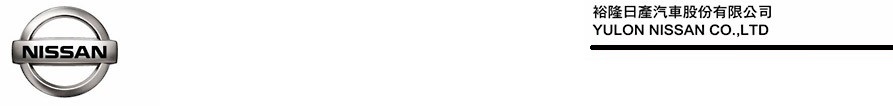 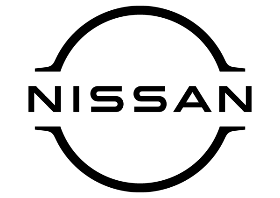 全新2023年式NISSAN LEAF預售活動正式開跑  首度導入長程勁化版
電能大躍勁 負擔更輕省  年度配額100台開放搶購裕隆日產汽車宣佈全新2023年式NISSAN LEAF自8月1日起預售活動正式開跑，全新2023年式NISSAN LEAF導入兩款車規，包含輕旅版40kWh車型及長程勁化版62kWh車型，全面使用NISSAN全新廠徽，外觀採用全新設計V-motion黑化水箱護罩以及全新17吋六爪式電馭鋁圈；內裝升級高質感皮椅，附前/後加熱座椅功能。長程勁化版62kWh車型，電池容量更大幅擴充50%(註1)，續航力達463公里(依NEDC測試標準)，馬力輸出提升至214hp，扭力提升至34.68kg-m(註2)，為消費者帶來更佳的電動車體驗。為降低消費者入手電動車門檻，讓更多消費者實現零排放的移動體驗，全新2023年式NISSAN LEAF 輕旅版預售價125.9萬元，長程勁化版預售價139.9萬元，相較2020年式NISSAN LEAF售價，優惠幅度最高達23.1萬元，年度配額100台開放搶購，預售價格採多退少不補(註3)。為讓車主安心駕馭無後顧之憂，全新2023年式NISSAN LEAF適用於全台超過1千座公共充電站點(註4)，提供8年或16萬公里鋰電池保固(註5)，預售期間下訂再享多重早鳥優惠，包含2.5萬配件金、AC交流家用充電設備（含安裝）、一年免費DC快充使用，優惠總價值高達8萬元(註6)。裕隆日產竭誠歡迎消費者親臨全台展示中心，或透過「網路預約、到府試乘」，體驗全新2023年式NISSAN LEAF帶給您的零碳排放新能源科技。電能大躍勁 負擔更輕省NISSAN LEAF結合NISSAN品牌理念「技術日產 智行未來」，展現零碳排放的新能源動力科技，自2010年以全球首部量產電動車之姿推出以來，已取得全球近60萬車主的駕駛經驗，行駛里程累計達210億公里且電池均未發生重大安全事故，在歐洲更獲得超過90%的顧客滿意口碑(註7)。2023年式NISSAN LEAF 全新推出長程勁化版規格，搭載62kWh容量的鋰電池模組，電能大躍勁，相較2020年LEAF提升50%電池容量，最大馬力提升45%可輸出214hp及34.68kg-m最大扭力，同時續航力亦提升48%可達最高續航里程463公里(依NEDC測試標準)，預售價139.9萬元，在電池、續航力、馬力及扭力都有所提升的同時，更降低消費者入手電動車的門檻，讓更多消費者實現零排放的移動體驗。簡約外觀直覺操作 舒適駕馭體驗再進化NISSAN LEAF電動車為國內進口電動中型掀背房車，可輕鬆適應台灣大街小巷，加上電動車大扭力優勢，輕鬆駕馭上山爬坡路段，且透過日產先進e-Pedal油門煞車整合控制系統，更可大幅減少車主在行駛過程中變換踏板的次數，讓車主操駕更加簡單與便利。全新2023年式NISSAN LEAF除維持簡單直覺的設計理念外，更全面使用NISSAN全新廠徽，外觀採用全新設計V-motion黑化水箱護罩以及全新17吋六爪式電馭鋁圈，體現現代設計感。車色以珍珠白車身搭配淬鍊黑車頂two-tone設計為主，另外可以相同車價接訂生產天空藍車身搭配淬鍊黑車頂及淬鍊黑二款車色，供車主多種選擇。內裝導入高質感皮椅，附前/後加熱座椅功能，提升駕駛及乘客的乘坐舒適度。    全新2023年式NISSAN LEAF全車系標配NIM智行科技主動安全配備，包含IEB防追撞緊急煞車系統、ICC智慧型定速控制系統、LDP車道偏離預防系統、AVM環景影像系統、RCTA後方車側警示系統以及BSW盲點警示系統，提供車主更加輕鬆的駕馭體驗，全面守護行車安全(註8)。後勤支援免煩惱 保固完善最安心    全新2023年式NISSAN LEAF適用於全台超過1千座公共充電站點，裕隆日產亦提供8年或16萬公里鋰電池保固，讓車主安心駕馭無後顧之憂。在銷售、保養、維修方面，全台更設有68間營業據點與23間服務廠，提供完善及便捷的售後服務，把關車主的行車安全，安心行走全台灣。預售下訂多退少不補 再享多重早鳥優惠 全新2023年式NISSAN LEAF 自8月1日起正式展開預售，輕旅版預售價125.9萬元，長程勁化版預售價139.9萬元，年度配額100台開放搶購，預售價採多退少不補。預售期間下訂再享多重早鳥禮，包含贈送2.5萬配件金、AC交流家用充電設備含安裝、一年免費DC快充使用等多重優惠，優惠總價值高達8萬元，歡迎準車主即早下訂、即早享受，數量有限、欲購從速。裕隆日產汽車竭誠歡迎消費者親臨全台展示中心，或透過「網路預約、到府試乘」，體驗全新2023年式NISSAN LEAF優質產品力。詳情請參閱官方網站https://event.nissan.com.tw/2022leaf_presale_event/。註1：文中所述車型配備及車色以實車為主，各配備之作動可能有其條件限制及安全警告，商品規格說明受限於廣告篇幅亦可能未盡完整，請務必洽詢NISSAN展示中心或參閱官網相關說明。另現行版本及輕旅版總電力量為40kWh，長程勁化版為62 kWh，電池容量擴充約50%。註2：以上數據係依據歐盟ECE R101及其後續修正指令標準測試程序(NEDC行車型態)測試之測試值，係在實驗室內，依規定的行車型態於車體動力計上測得，實際道路行駛時因受天候、路況、載重、使用空調系統、駕駛習慣及車輛維護保養等因素影響，其續航里程實際值可能與測試值有所差異。詳情請參閱經濟部能源局網站：https://www.moeaboe.gov.tw/ECW/populace/content/wfrmStatistics.aspx?type=9&menu_id=17623。註3：本新聞稿所示金額，若無特別說明皆以新臺幣計價。另2020年式NISSAN LEAF售價為149萬元，與2023年式輕旅版預售價125.9萬元相差23.1萬元。註4：NISSAN LEAF適用之全台公共充電站點請參閱「裕電能源」官網https://www.yes-energy.com.tw/yes-lai-dian。註5：鋰電池容電量保證：自交車日起8年或160,000公里內(以先到者為準)，容電量將以Consult診斷電腦實際測得電量格數為主，若於保固期限或里程內電量格數低於8格(含)則給予保固。註6：全新2023年式NISSAN LEAF早鳥購車優惠活動說明：本優惠限於自2022年8月1日起至8月31日止下訂全新2023年式NISSAN LEAF新車者，公司法人、大宗批(標)售、租賃車、營業車等不適用。「2.5萬配件金」係指可折抵總價值2.5萬元之NISSAN原廠選配件，不得折現、更換或找零。AC交流家用充電設備由裕電能源(股)公司提供產品/安裝及售後服務(含標準安裝)。一年免費DC快充使用限於NISSAN北中壢展示中心、五權西路服務廠、斗南展示中心、一心展示中心之直流快充站使用。以上優惠內容詳細交易條件請洽NISSAN各經銷公司，NISSAN及各經銷公司並保留最後核准與否權利。註7：NISSAN LEAF全球銷售數據，請見NISSAN GLOBAL新聞稿：https://uk.nissannews.com/en-GB/releases/release-ea2ada92a067df51a78ce3a3b2514e55-nissan-leaf-gets-a-new-glow-for-2022-with-sharp-design-and-advanced-tech；行駛里程累計達210億公里與電池未發生重大安全事故等資訊，詳見東風日產官網：https://ariya.dongfeng-nissan.com.cn/model/details；歐洲顧客滿意口碑數據，詳見NISSAN GLOBAL新聞稿：https://uk.nissannews.com/en-GB/releases/release-277343013c5619f97e73a3c97a1064f6-nissan-launches-one-stop-shop-combined-retail-finance-offer-for-ev-motoring-car-home-charger-and-installation-from-your-dealership。註8：上述車型之配備、性能之作動可能有其條件限制及安全警告，商品規格說明受限於廣告篇幅亦可能未盡完整，除可參照https://new.nissan.com.tw/nissan/cars/spec/LEAF外，消費者於購買前請務必洽各NISSAN展示中心或至NISSAN官網詳閱相關說明，或參閱使用手冊或配備說明書。# # #聯絡方式：裕隆日產汽車股份有限公司公關室媒體專線：0800-371-171公司網站：www.nissan.com.tw